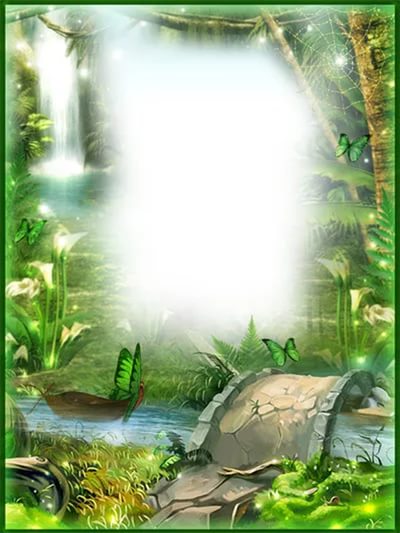 РОДИТЕЛЬСКОЕ СОБРАНИЕ В СТАРШЕЙ ГРУППЕ:"Природа и нравственное воспитание детей старшего дошкольного возраста"Экологический КВН«ЗНАТОКИ ПРИРОДЫ» Воспитатель: Сухоленцева Е.В.Ливны-2017гКонспект родительского собранияФорма проведения: круглый стол.Цель: Создать условия для сотрудничества родителей, детей и воспитателей, эмоционального и психологического сближения; повысить познавательный интерес родителей и детей к природе и её объектам. Способствовать формированию дружного коллектива родителей и детей группы, экологической культуры.  Ход собрания:  Две команды: команда детей и команда родителей. Команда детей называется "Знатоки-дети", команда родителей "Знатоки-родители". Выбираются капитаны команд. Воспитатели представляют конкурсы и подводят итоги конкурсов. За правильно выполненное задание конкурса команды получают по 1 баллу.Представление команд.        "Знатоки-дети"                                                               "Знатоки-родители"Природы верные друзья!                                          Каждый из нас природу защитит, Дружны мы, как одна семья!                                 О каждом деревце душа у нас болитСегодня будем в КВН играть                                 Готовы мы сегодня поиграть,Чтобы больше о природе знать!                       Все вместе о природе рассуждать. Воспитатель 1:1-й конкурс."Весёлая викторина"Вопросы для команды "Знатоки-дети"1. Какую птицу называют "лесным барабанщиком"? (Дятла)2. Летом в болоте вы её найдёте     Зелёная квакушка. Кто это? (Лягушка)3. Через нос проходит в грудь и обратный держит путь. Он невидимый, и всё же, без него мы жить не можем. Что это? ( Воздух)4. Кто в лесу ложится спать в берлогу? (Медведь)Воспитатель 2:  Вопросы для команды "Знатоки-родители"1. Какое животное называют "кораблём пустыни"? (Верблюд)2. Днём спит, ночью летает, прохожих пугает. Кто это ? (Сова)3. Ни начала, ни конца,     Ни затылка, ни лица.    Знают все, и млад и стар,     Что она - большущий шар. (Земля)4. Какой лесной обитатель сушит на дереве грибы? (Белка)Итоги 1-ого конкурса.Воспитатель 2:2-й конкурс."Загадочный"Задание. Изобразить загадку с помощью жестов, мимики, действий. Команды загадывают загадки друг другу.Команда "Знатоки-дети"1. Заяц.2. Дерево.3. Одуванчик.Воспитатель 1:Команда "Знатоки-родители"1. Лягушка.2. Ветер.3. Ромашка.Итоги 2-ого конкурса.Воспитатель 2:3-й конкурс " Назови одним словом"Задание для команды "Знатоки-дети"1. Волк, лиса, медведь, заяц - это кто? (Звери)2. Берёза, сосна, дуб, липа - это что? (Деревья)3. Воробей, синица, дятел, ворона - это кто? (Птицы)4. Бабочка, комар, стрекоза, муха - это кто? (Насекомые)Воспитатель 1:Задание для команды "Знатоки-родители"1. Клубника, малина, смородина, крыжовник - это что? (Ягоды)2. Опята, маслята, рыжики, грузди - это что? (Грибы)3. Ромашка, роза, тюльпан, мак - это что? (Цветы)4. Щука, карась, сом, налим - это кто? (Рыбы)Итоги 3-ого конкурса.Воспитатель 2:4-й конкурс. "Внимательный"Задание для команды "Знатоки-дети" Отвечать надо "да" и "нет" Игра "Если я приду в лесок ..." 1. Если я приду в лесок и сорву ромашку?Дети: Нет!2. Если съем я пирожок и выброшу бумажку?Дети: Нет!3. Если хлебушка кусок на пеньке оставлю?Дети: Да!4. Если ветру подвяжу, колышек поставлю?Дети: Да!5. Если разведу костёр, а тушить не стану?Дети: Нет!6. Если сильно насорю, а убрать забуду?Дети: Нет!7. Если мусор уберу, а костёр затушу?Дети: Да!8. Я люблю свою природу? Я ей помогаю?Дети: Да!Воспитатель 1:Задание для команды "Знатоки-родители"Отвечать нужно очень быстро.Игра "Блиц-опрос".1. Кто  на себе свой дом носит? (Улитка)2. Не птичка, а с крыльями? (Бабочка)3. У какого зверя куст на голове? (У лося)4. Куда исчезают насекомые с наступлением зимы? (Прячутся в землю)5. Перечислите хвойные деревья . (Сосна, ель, кедр, лиственница, пихта)6. Какие животные зимой впадают в спячку? ( Медведь, ёж)7. Какие животные меняют окраску шерсти на зиму? (Белка, заяц)8. Без чего не может расти растение? (Свет, тепло, вода).Итоги 4-ого конкурса.Воспитатель2:5-й конкурс. "Конкурс капитанов"Задание: Каждому капитану будет предложено по три вопроса. Количество баллов будет соответствовать количеству правильных ответов.Вопросы для капитана команды "Знатоки-дети".- Я начну, а ты продолжи ...1.  - У дуба жёлуди, а у сосны ... ( шишки)2.  - Берёза кудрявая, а сосна ... ( колючая)3.  - У рябины листочки, а у сосны ... (иголки)Воспитатель 1:Вопросы для капитана команды "Знатоки- родители".- Я начну , а вы продолжите ...1.  - Осенью берёза стоит золотая, а сосна ... (зелёная)2. - Осина зимой стоит без листьев, а сосна ... (в иголках)3. - На яблоне растут яблоки, а на дубе ... (жёлуди)Итоги 5-ого конкурса.Воспитатель 2:- На этом наши конкурсы закончены.                                                              Умные, умелыеЗадорные и смелыеВ КВН мы поиграли     Свои знания показалиВоспитатель 1:Вот и закончился наш  КВН. А сейчас капитаны команд подведут итоги всех конкурсов и огласят результаты игры. Вы показали отличные знания о природе. Всеми знаниями и умениями мы будем  делиться друг с другом. Воспитатель 2:                          Давайте будем беречь планету,                    Во всей Вселенной похожей нету,     Во Вселенной совсем одна.           Что будет делать без нас она?Воспитатель 1:                          Всё  хорошее в людях - из детства!                                                         Как истоки добра пробудить!                                                         Прикоснуться к природе всем сердцем!                                          Удивиться, узнать, полюбить!Воспитатель 2:            Мы хотим, чтоб земля расцветала,                                              И росли, как цветы, малыши,                                            Чтоб для них экология стала                                            Не наукой, а частью души!